Robert Smith Human Resources Specialist[Today’s Date][341 Company Address]
[Company City, State xxxxx]
[(xxx) xxx-xxxx]
[hiring.manager@gmail.com]Dear [Mr./Mrs./Ms.] [Hiring Manager’s Name],Upon reviewing your search for your Human Resources Specialist, I immediately felt like submitting my resume for the same. As an experienced HR professional, I have developed extensive knowledge and skills to excel as your Human Resources Specialist.I am highlighting my key contributions in the current role for your review:Conduct recruiting and exit interviews.Offer assistance to colleagues in resolving HR-related issues.Organize developmental programs for the employees.Devise and implement CSR programs.Recommend changes in the company's existing employee recognition program.Strategic thinking, excellent diplomacy and remarkable managerial skills are my forte, and therefore, I believe that I am well-positioned to take up the charge of Human Resources Specialist at your firm.I truly appreciate you for appraising my application. Please take a sneak peek into my resume attached below. I hope to have a detailed discussion of my skills.Best Regards,[Your Name]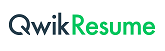          © This Free Cover Letter is the copyright of Qwikresume.com. Usage Guidelines